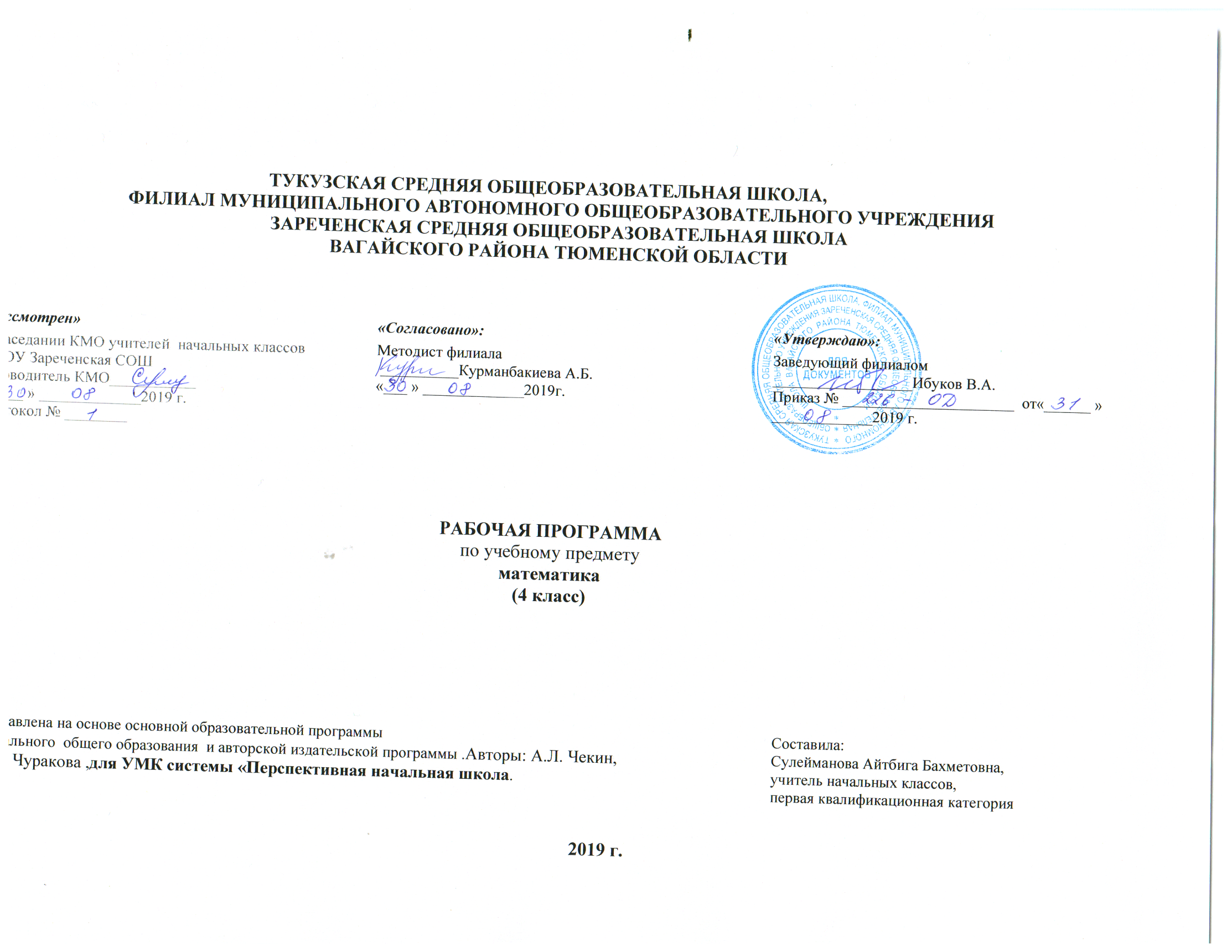 Планируемые результаты освоения учебной программы по предмету «Математика» к концу 4-го года обучения:Выпускник научится:называть и записывать любое число до 1000000 включительно;сравнивать изученные натуральные числа, используя их десятичную запись или название, и записывать результаты сравнения с помощью соответствующих знаков;сравнивать доли одного целого и записывать результаты сравнения с помощью соответствующих знаков;устанавливать (выбирать) правило, по которому составлена данная последовательность;выполнять сложение и вычитание многозначных чисел на основе законов и свойств этих действий и с использованием таблицы сложения однозначных чисел;выполнять умножение и деление многозначных чисел на однозначные и двузначные на основе законов и свойств этих действий и с использованием таблицы умножения однозначных чисел;вычислять значения выражений в несколько действий со скобками и без скобок;выполнять изученные действия с величинами;решать простейшие уравнения методом подбора, на основе связи между компонентами и результатом действий;определять вид многоугольника;определять вид треугольника;изображать прямые, лучи, отрезки, углы, ломаные (с помощью линейки) и обозначать их;изображать окружности (с помощью циркуля) и обозначать их;измерять длину отрезка и строить отрезок заданной длины при помощи измерительной линейки;находить длину незамкнутой ломаной и периметр многоугольника;вычислять площадь прямоугольника и квадрата, используя соответствующие формулы;вычислять площадь многоугольника с помощью разбивки его на треугольники;распознавать многогранники и тела вращения; находить модели этих фигур в окружающих предметах;решать задачи на вычисление геометрических величин;измерять вместимость в литрах;выражать изученные величины в разных единицах;распознавать и составлять разнообразные текстовые задачи;понимать и использовать условные обозначения, используемые в краткой записи задачи;проводить анализ задачи с целью нахождения её решения;записывать решение задачи по действиям и одним выражением;различать рациональный и нерациональный способы решения задачи;выполнять доступные по программе вычисления с многозначными числами устно, письменно и с помощью калькулятора;решать простейшие задачи на вычисление стоимости купленного товара и при расчёте между продавцом и покупателем;решать задачи на движение одного объекта и совместное движение двух объектов (в одном направлении и в противоположных направлениях);решать задачи на работу одного объекта и на совместную работу двух объектов;решать задачи, связанные с расходом материала при производстве продукции или выполнении работ;проводить простейшие измерения и построения на местности;вычислять площади участков прямоугольной формы на плане и на местности с проведением необходимых измерений;измерять вместимость ёмкостей с помощью измерения объёма заполняющих ёмкость жидкостей или сыпучих тел;понимать и использовать особенности построения системы мер времени;решать отдельные комбинаторные и логические задачи;использовать таблицу как средство описания характеристик предметов, объектов, событий;читать простейшие круговые диаграммы.Выпускник получит возможность научиться:понимать количественный, порядковый и измерительный смысл натурального числа;сравнивать дробные числа с одинаковыми знаменателями и записывать результаты сравнения с помощью соответствующих знаков;сравнивать натуральные и дробные числа и записывать результаты сравнения с помощью соответствующих знаков;решать уравнения на основе использования свойств истинных числовых равенств;определять величину угла и строить угол заданной величины при помощи транспортира;измерять вместимость в различных единицах;понимать связь вместимости и объёма;понимать связь между литром и килограммом;понимать связь метрической системы мер с десятичной системой счисления;проводить простейшие измерения и построения на местности;вычислять площадь прямоугольного треугольника и произвольного треугольника, используя соответствующие формулы;находить рациональный способ решения задачи;решать задачи с помощью уравнений;видеть аналогию между величинами, участвующими в описании процесса движения, процесса работы и процесса покупки (продажи) товара, в плане возникающих зависимостей;использовать круговую диаграмму как средство представления структуры данной совокупности;читать круговые диаграммы с разделением круга на 2, 3, 4, 6, 8 равных долей;осуществлять выбор соответствующей круговой диаграммы;строить простейшие круговые диаграммы;понимать смысл термина «алгоритм»;осуществлять построчную запись алгоритма;записывать простейшие линейные алгоритмы с помощью блок-схемы.К концу обучения в начальной школе будет обеспечена готовность обучающихся к продолжению образования, достигнут необходимый уровень их математического развития:Осознание возможностей и роли математики в познании окружающей действительности, понимание математики как части общечеловеческой культуры.Способность проводить исследование предмета, явления, факта с точки зрения его математической сущности (числовые характеристики объекта, форма, размеры, продолжительность, соотношение частей и пр.).Применение анализа, сравнения, обобщения, классификации для упорядочения, установления закономерностей на основе математических фактов, создания и применения различных моделей для решения задач, формулирования правил, составления алгоритма действия.Моделирование различных ситуаций, воспроизводящих смысл арифметических действий, математических отношений и зависимостей, характеризующих реальные процессы (движение, работа и т.д.).Выполнение измерений в учебных и житейских ситуациях, установление изменений, происходящих с реальными и математическими объектами.Прогнозирование результата математической деятельности, контроль и оценка действий с математическими объектами, обнаружение и исправление ошибок.Осуществление поиска необходимой математической информации, целесообразное ее использование и обобщение.Содержание курса «Математика»4 класс (136 часов)Числа и величины (12 ч)Натуральные и дробные числа.	Новая разрядная единица - миллион (1 000 000). Знакомство с нумерацией чисел класса миллионов и класса миллиардов.	Понятие доли и дроби. Запись доли и дроби с помощью упорядоченной пары натуральных чисел: числителя и знаменателя. Сравнение дробей с одинаковыми знаменателями.	Постоянные и переменные величины.	Составление числовых последовательностей по заданному правилу. Установление (выбор) правила, по которому составлена данная числовая последовательность.Величины и их измерение.	Литр как единица вместимости. Сосуды стандартной вместимости. Соотношение между литром и кубическим дециметром. Связь между литром  и килограммом.Арифметические действия (50 ч)Действия над числами и величинами.	Алгоритм письменного умножения многозначных чисел «столбиком».	Предметный смысл деления с остатком. Ограничение на остаток как условие однозначности. Способы деления с остатком. Взаимосвязь делимого, делителя, неполного частного и остатка. Деление нацело как частный случай деления с остатком.	Алгоритм письменного деления с остатком «столбиком». Случаи деления многозначного числа на однозначное и многозначного числа на многозначное.	Сложение и вычитание однородных величин.	Умножение величины на натуральное число как нахождение кратной величины.	Деление величины на натуральное число как нахождение доли от величины.	Умножение величины на дробь как нахождение части от величины.	Деление величины на дробь как нахождение величины по данной ее части.	Деление величины на однородную величину как измерение.	Прикидка результата деления с остатком.	Использование свойств арифметических действий для удобства вычислений.Элементы алгебры.	Буквенное выражение как выражение с переменной (переменными). Нахождение значения буквенного выражения при заданных значениях переменной (переменных). Уравнение как равенство с переменной. Понятие о решении уравнения. Способы решения уравнений: подбором, на основе свойств истинных числовых равенств.Текстовые задачи (26 ч)	Арифметические текстовые  (сюжетные) задачи, содержащие зависимость, характеризующую процесс движения (скорость, время, пройденный путь), процесс работы (производительность труда, время, объем всей работы), процесс изготовления товара  (расход на предмет, количество предметов, общая стоимость товара), расчета стоимости (цена, количество, общая стоимость товара). Решение задач разными способами.	Алгебраический способ решения арифметических сюжетных задач.	Знакомство с комбинаторными и логическими задачами.	Задачи на нахождение доли целого и целого по его доли, части целого по его части.Геометрические фигуры (12 ч)	Разбивка и составление фигур. Разбивка многоугольника на несколько треугольников. Разбивка прямоугольника на два одинаковых треугольника.	Знакомство с некоторыми многогранниками (прямоугольный параллелепипед, призма, пирамида) и телами вращения (шар, цилиндр, конус).Геометрические величины (14 ч)	Площадь прямоугольников треугольника как половина площади соответствующего прямоугольника.	Нахождение площади треугольника с помощью разбивки его на два прямоугольных треугольника.	Понятие об объеме. Объем тел и вместимость сосудов. Измерение объема тел произвольными мерками.	Общепринятые единицы объема: кубический сантиметр, кубический дециметр, кубический метр. Соотношения между единицами объема, их связь с отношениями между соответствующими единицами длины.	Задачи на вычисления различных геометрических величин: длины, площади, объема.Работа с данными (22 ч)	Таблица как средство описания характеристик предметов. Объектов, событий.	Круговая диаграмма как средство представления структуры совокупности. Чтение круговых диаграмм с разделением круга на 2, 3, 4, 6, 8, 9, 12 равных долей. Выбор соответствующей диаграммы. Построение простейших круговых     диаграмм.	Алгоритм. Построчная запись алгоритма. Запись алгоритма с помощью блок-схемы.Календарно-тематическое планирование№ п/пТема урокаКол-во часовТип урокаПланируемые результатыПланируемые результатыПланируемые результатыФОПДФормы контроляДата№ п/пТема урокаКол-во часовТип урокапредметныеметапредметныеличностныеФОПДФормы контроляДата1 полугодие1 полугодие1 полугодие1 полугодие1 полугодие1 полугодие1 полугодие1 полугодие1 полугодие1 полугодиеПовторениеПовторениеПовторениеПовторениеПовторениеПовторениеПовторениеПовторениеПовторениеПовторение1-3.Сначала займёмся повторением.3Уроки применения предметных ЗУН и УУД.Научатся:- читать и записывать шестизначные числа; выполнять кратное сравнение между разрядными единицами;- вычислять значение числового выражения на порядок действий со скобками;- сравнивать значения двух выражений;- выполнять умножение столбиком многозначного числа на однозначное и на двузначное;- вычислять периметр и площадь прямоугольника.Познавательные УУД. Ученик научится или получит возможность научиться использовать (строить) таблицы, проверять решение  по таблице.Регулятивные УУД. Ученик научится или получит возможность научиться контролировать свою деятельность по ходу или результатам выполнения задания.Целеполагание (формулировать и удерживать учебную задачу).Коммуникативные УУД.Инициативное сотрудничество.Нравственно-этическая ориентация: уважительное отношение к иному мнению; навыки сотрудничества в различных ситуациях.Фронтальная, парная, индивидуальная.Текущий. Самоконтроль.Взаимоконтроль.03.09.04.09.05.09.4.Самостоятельная работа №1 «Повторение».1Контрольный урок.Регулятивные УУД. Ученик научится или получит возможность научиться контролировать свою деятельность по ходу или результатам выполнения задания.Индивидуальная.Самоконтроль.06.09.Задачи на разностное и кратное сравнениеЗадачи на разностное и кратное сравнениеЗадачи на разностное и кратное сравнениеЗадачи на разностное и кратное сравнениеЗадачи на разностное и кратное сравнениеЗадачи на разностное и кратное сравнениеЗадачи на разностное и кратное сравнениеЗадачи на разностное и кратное сравнениеЗадачи на разностное и кратное сравнениеЗадачи на разностное и кратное сравнение5-6.Когда известен результат разностного сравнения.2Урок формирования первоначальных предметных навыков и УУД, овладения новыми предметными умениями.Научатся:- решать задачи на разностное сравнение; записывать с помощью математических выражений действия, выполненные героями учебника; - выбирать верный вариант решения задачи.Познавательные УУД. Ученик научится или получит возможность научиться использовать (строить) таблицы, проверять решение по таблице.Регулятивные УУД.Планирование (выбирать действия в соответствии с поставленной задачей и условиями ее реализации).Коммуникативные УУД.Ученик научится или получит возможность научиться взаимодействовать (сотрудничать) с соседом по парте, в группах.Фронтальная, парная, индивидуальная.Текущий. Самоконтроль.Взаимоконтроль.10.09.11.09.7-8.Когда известен результат кратного сравнения.2Уроки применения предметных ЗУН и УУД.Научатся:- формулировать задачу по краткой записи;- решать задачи на кратное сравнение.Познавательные УУД. Ученик научится или получит возможность научиться проводить сравнение, сериацию, классификацию, выбирая наиболее эффективный способ решения или верное решение (правильный ответ).Коммуникативные УУД.Ученик научится или получит возможность научиться взаимодействовать (сотрудничать) с соседом по парте, в группах.Парная.Взаимоконтроль.12.09.13.09.9.Учимся решать задачи.1Урок обобщения и систематизации предметных ЗУН, универсальных действий.Научатся:- составлять краткую запись задачи, заполняя таблицу;- решать задачи с опорой на схему; - выполнять чертеж к составленной задаче;- вычислять периметр прямоугольника;- формулировать условие задачи по данной иллюстрации;- определять площадь фигуры.Познавательные УУД. Ученик научится или получит возможность научиться строить объяснение в устной форме по предложенному плану.Смыслообразование (самооценка на основе критериев успешной деятельности).Индивидуальная.Парная.Самоконтроль.Взаимоконтроль.17.09.10.Самостоятельная работа №2 «Задачи на разностное и кратное сравнение».1Контрольный урок.Регулятивные УУД. Ученик научится или получит возможность научиться контролировать свою деятельность по ходу или результатам выполнения задания.Индивидуальная.Самоконтроль.18.09.Класс миллионов. Буквенные выраженияКласс миллионов. Буквенные выраженияКласс миллионов. Буквенные выраженияКласс миллионов. Буквенные выраженияКласс миллионов. Буквенные выраженияКласс миллионов. Буквенные выраженияКласс миллионов. Буквенные выраженияКласс миллионов. Буквенные выраженияКласс миллионов. Буквенные выраженияКласс миллионов. Буквенные выражения11.Алгоритм умножения столбиком.1Урок формирования первоначальных предметных навыков и УУД, овладения новыми предметными умениями.Научатся понимать:- алгоритм умножения столбиком многозначного числа на трехзначное число.Научатся:- формулировать алгоритм умножения столбиком; - выполнять умножение столбиком многозначного числа на трехзначное; - устанавливать соответствия между записями.Познавательные УУД. Ученик научится или получит возможность научиться проводить сравнение, сериацию, классификацию, выбирая наиболее эффективный способ решения или верное решение (правильный ответ).Регулятивные УУД.Планирование (выбирать действия в соответствии с поставленной задачей и условиями ее реализации).Ученик научится или получит возможность научиться контролировать свою деятельность по ходу или результатам выполнения задания.Коммуникативные УУД.Ученик научится или получит возможность научиться взаимодействовать (сотрудничать) с соседом по парте.Смыслообразование (самооценка на основе критериев успешной деятельности).Индивидуальная.Самоконтроль.19.0912.Поупражняемся в вычислениях столбиком.1Урок обобщения и систематизации предметных ЗУН, универсальных действий.Научатся:- выполнять умножение столбиком многозначного числа на трехзначное;- выполнять вычисления числового выражения со скобками.Познавательные УУД. Ученик научится или получит возможность научиться проводить сравнение, сериацию, классификации, выбирая наиболее эффективный способ решения или верное решение (правильный ответ).Регулятивные УУД.Планирование (выбирать действия в соответствии с поставленной задачей и условиями ее реализации).Ученик научится или получит возможность научиться контролировать свою деятельность по ходу или результатам выполнения задания.Коммуникативные УУД.Ученик научится или получит возможность научиться взаимодействовать (сотрудничать) с соседом по парте.Смыслообразование (самооценка на основе критериев успешной деятельности).Фронтальная, парная, индивидуальная.Текущий. Самоконтроль.Взаимоконтроль.20.09.13.Тысяча тысяч, или миллион.1Урок формирования первоначальных предметных навыков и УУД, овладения новыми предметными умениями.Научатся понимать:- как называется число, которое получается в результате увеличения числа 1000 в 1000 раз. Научатся:- формулировать условие задачи, при решении которой получалось бы число 1000000;- называть и записывать числа – соседи числа 1000000.Познавательные УУД. Ученик научится или получит возможность научиться подводить под понятие (формулировать правило) на основе выделения существенных признаков.Регулятивные УУД. Ученик научится или получит возможность научиться контролировать свою деятельность по ходу или результатам выполнения задания.Смыслообразование (самооценка на основе критериев успешной деятельности).Индивидуальная.Парная.Самоконтроль.Взаимоконтроль.24.09.14.Разряд единиц миллионов и класс миллионов.1Урок применения предметных ЗУН и УУД.Научатся понимать:- понятия «разряд миллионов» и «класс единиц».Научатся:- записывать числа в таблицу разрядов;- представлять числа в виде суммы разрядных слагаемых; - записывать в порядке возрастания все разрядные слагаемые, которые относятся к разряду единиц миллионов;- читать и записывать девятизначные числа.Познавательные УУД. Ученик научится или получит возможность научиться строить объяснение в устной форме по предложенному плану.Регулятивные УУД. Ученик научится или получит возможность научиться контролировать свою деятельность по ходу или результатам выполнения задания.Коммуникативные УУД.Ученик научится или получит возможность научиться взаимодействовать (сотрудничать) с соседом по парте.Смыслообразование (самооценка на основе критериев успешной деятельности).Индивидуальная.Парная.Самоконтроль.Взаимоконтроль.25.09.15.Когда трех классов для записи числа недостаточно.1Урок формирования первоначальных предметных навыков и УУД, овладения новыми предметными умениями.Понятие «класс миллиардов».Научатся: записывать и читать самое маленькое десятизначное число;- читать и записывать десятизначные числа.Познавательные УУД. Ученик научится или получит возможность научиться подводить под понятие (формулировать правило) на основе выделения существенных признаков.Регулятивные УУД.Целеполагание.Смыслообразование (самооценка на основе критериев успешной деятельности).Индивидуальная.Самоконтроль.26.09.16.Поупражняемся в сравнении чисел и повторим пройденное.1Урок обобщения и систематизации предметных ЗУН, универсальных действий.Понятия «классы» и «разряды» четырехзначных чисел.Научатся:- записывать «круглые» тысячи; - выполнять сложение и вычитание «круглых» тысяч;- дополнять число до «круглых» тысяч.Познавательные УУД. Ученик научится или получит возможность научиться проводить сравнение, сериацию, классификации, выбирая наиболее эффективный способ решения или верное решение (правильный ответ).Регулятивные УУД. Ученик научится или получит возможность 30.09.научиться контролировать свою деятельность по ходу или результатам выполнения задания.Смыслообразование (самооценка на основе критериев успешной деятельности).Фронтальная, парная, индивидуальная.Текущий. Самоконтроль.Взаимоконтроль.27.09.17.Может ли величина изменяться?1Урок формирования первоначальных предметных навыков и УУД, овладения новыми предметными умениями.Научатся понимать понятия «величина», «постоянная величина», «переменная величина».Научатся:- выбирать величины, которые являются переменными (постоянными);- приводить примеры постоянных и переменных величин из окружающей действительности;- чертить геометрические фигуры.Познавательные УУД. Ученик научится или получит возможность научиться строить объяснение в устной форме по предложенному плану.Регулятивные УУД.Планирование (выбирать действия в соответствии с поставленной задачей и условиями ее реализации).Коммуникативные УУД.Ученик научится или получит возможность научиться взаимодействовать (сотрудничать) с соседом по парте.Нравственно-этическая ориентация: уважительное отношение к иному мнению; навыки сотрудничества в различных ситуациях.Индивидуальная.Парная.Самоконтроль.Взаимоконтроль.01.10.18.Всегда ли математическое выражение является числовым?1Урок формирования первоначальных предметных навыков и УУД, овладения новыми предметными умениями.Научатся понимать: понятие «буквенное выражение».Научатся:- вычислять значение буквенного выражения с переменной;- сравнивать числовое и буквенное выражения; записывать сочетательное свойство сложения (умножения) в виде буквенного выражения.Регулятивные УУД. Ученик научится или получит возможность научиться контролировать свою деятельность по ходу или результатам выполнения задания.Познавательные УУД. Ученик научится или получит возможность научиться использовать (строить) таблицы, проверять по таблице.Нравственно-этическая ориентация: уважительное отношение к иному мнению; навыки сотрудничества в различных ситуациях.Индивидуальная.Парная.Самоконтроль.Взаимоконтроль.02.1019.Зависимость между величинами.1Урок применения предметных ЗУН и УУД.Знать, что периметр квадрата зависит от длины его стороны.Научатся:- указывать пары величин, в которых одна величина зависит от другой; приводить примеры двух величин, которые не зависят друг от друга; доказывать, что площадь квадрата однозначно зависит от его периметра;- чертить прямоугольники по данным сторонам; вычислять периметр и площадь прямоугольников;- устанавливать однозначные зависимости между величинами; чертить окружности;- проводить измерение радиусов и вычислять диаметр данных окружностей.Познавательные УУД. Ученик научится или получит возможность научиться строить объяснение в устной форме по предложенному плану.Регулятивные УУД. Ученик научится или получит возможность научиться контролировать свою деятельность по ходу или результатам выполнения задания.Коммуникативные УУД.Ученик научится или получит возможность научиться взаимодействовать (сотрудничать) с соседом по парте.Смыслообразование (самооценка на основе критериев успешной деятельности).Индивидуальная.Самоконтроль.03.1020.Поупражняемся в нахождении значений зависимой величины.1Урок обобщения и систематизации предметных ЗУН, универсальных действий.Научатся:- заполнять таблицы; записывать формулы, которые показывают зависимость между величинами;- вычислять значение величин;- решать задачи;- вычислять периметр равностороннего треугольника.Познавательные УУД. Ученик научится или получит возможность научиться использовать (строить) таблицы, проверять по таблице.Коммуникативные УУД.Ученик научится или получит возможность научиться взаимодействовать (сотрудничать) с соседом по парте.Смыслообразование (самооценка на основе критериев успешной деятельности).Фронтальная, парная, индивидуальная.Текущий. Самоконтроль.Взаимоконтроль.04.1021.Самостоятельная работа №3 «Класс миллионов. Буквенные выражения».1Контрольный урок.Регулятивные УУД. Ученик научится или получит возможность научиться контролировать свою деятельность по ходу или результатам выполнения задания.Индивидуальная.Самоконтроль.08.10.Задачи «купли-продажи»Задачи «купли-продажи»Задачи «купли-продажи»Задачи «купли-продажи»Задачи «купли-продажи»Задачи «купли-продажи»Задачи «купли-продажи»Задачи «купли-продажи»Задачи «купли-продажи»Задачи «купли-продажи»22-23.Стоимость единицы товара, или цена.2Уроки формирования первоначальных предметных навыков и УУД, овладения новыми предметными умениями.Понятия «цена», «количество», «стоимость». Научатся:- соотносить названные единицы количества товара и наименование товара; - объяснять смысл наименований цены; вычислять цену;- формулировать условие задачи по краткой записи;- решать задачи на нахождение цены, стоимости, количества товара;- формулировать условие задачи по данному решению; чертить схему к условию задачи.Познавательные УУД. Ученик научится или получит возможность научиться использовать (строить) таблицы, проверять по таблице.Познавательные УУД. Ученик научится или получит возможность научиться строить логическую цепь рассуждений.Регулятивные УУД.Планирование (выбирать действия в соответствии с поставленной задачей и условиями ее реализации).Ученик научится или получит возможность научиться контролировать свою деятельность по ходу или результатам выполнения задания.Коммуникативные УУД.Ученик научится или получит возможность научиться взаимодействовать (сотрудничать) с соседом по парте.Смыслообразование (самооценка на основе критериев успешной деятельности).Фронтальная, парная, индивидуальная.Текущий. Самоконтроль.Взаимоконтроль.09.10.10.10.24.Когда цена постоянна.1Урок первичного предъявления новых знаний или УУД.Научатся:- решать задачи, когда цена постоянна;- решать задачи разными способами; - формулировать задачу по краткой записи.Познавательные УУД. Ученик научится или получит возможность научиться использовать (строить) таблицы, проверять по таблице.Познавательные УУД. Ученик научится или получит возможность научиться строить логическую цепь рассуждений.Регулятивные УУД.Планирование (выбирать действия в соответствии с поставленной задачей и условиями ее реализации).Ученик научится или получит возможность научиться контролировать свою деятельность по ходу или результатам выполнения задания.Коммуникативные УУД.Ученик научится или получит возможность научиться взаимодействовать (сотрудничать) с соседом по парте.Смыслообразование (самооценка на основе критериев успешной деятельности).Индивидуальная.Парная.Самоконтроль.Взаимоконтроль.11.10.25.Учимся решать задачи.1Урок применения предметных ЗУН и УУД.Научатся:- формулировать условие задачи по краткой записи, по данной диаграмме, по схеме;- решать задачи разными способами.Познавательные УУД. Ученик научится или получит возможность научиться использовать (строить) таблицы, проверять по таблице.Познавательные УУД. Ученик научится или получит возможность научиться строить логическую цепь рассуждений.Регулятивные УУД.Планирование (выбирать действия в соответствии с поставленной задачей и условиями ее реализации).Ученик научится или получит возможность научиться контролировать свою деятельность по ходу или результатам выполнения задания.Коммуникативные УУД.Ученик научится или получит возможность научиться взаимодействовать (сотрудничать) с соседом по парте.Смыслообразование (самооценка на основе критериев успешной деятельности).Индивидуальная.Парная.Самоконтроль.Взаимоконтроль.15.1026.Самостоятельная работа №4 «Задачи на «куплю-продажу» (1)».1Контрольный урок.Ученик научится или получит возможность научиться контролировать свою деятельность по ходу или результатам выполнения задания.Самоопределение.Индивидуальная.Самоконтроль.16.10.Деление с остаткомДеление с остаткомДеление с остаткомДеление с остаткомДеление с остаткомДеление с остаткомДеление с остаткомДеление с остаткомДеление с остаткомДеление с остатком27.Деление нацело и деление с остатком.1Урок формирования первоначальных предметных навыков и УУД, овладения новыми предметными умениями.Научатся понимать:- алгоритм деления с остатком.Научатся:- выполнять деление с остатком; записывать решение задачи в виде одного выражения;- сравнивать записи деления;- выбирать из данных чисел те, которые делятся без остатка.Познавательные УУД. Ученик научится или получит возможность научиться подводить под понятие (формулировать правило) на основе выделения существенных признаков; строить объяснение в устной форме по предложенному плану.Регулятивные УУД.Планирование (выбирать действия в соответствии с поставленной задачей и условиями ее реализации).Коммуникативные УУД.Ученик научится или получит возможность научиться взаимодействовать (сотрудничать) с соседом по парте.Ученик научится или получит возможность научиться проявлять познавательную инициативу в оказании помощи соученикам.Фронтальная, парная, индивидуальная.Текущий. Самоконтроль.Взаимоконтроль.17.10.28.Неполное частное и остаток.1Урок первичного предъявления новых знаний или УУД.Понятия «неполное частное», «остаток».Научатся понимать, что если делитель умножить на неполное частное и к полученному результату прибавить остаток, то в итоге получится делимое.Познавательные УУД. Ученик научится или получит возможность научиться строить логическую цепь рассуждений.Регулятивные УУД. Ученик научится или получит возможность научиться контролировать свою деятельность по ходу или результатам выполнения задания.Коммуникативные УУД.Ученик научится или получит возможность научиться взаимодействовать (сотрудничать) с соседом по парте, в группах.Ученик научится или получит возможность научиться проявлять познавательную инициативу в оказании помощи соученикам.Индивидуальная.Парная.Самоконтроль.Взаимоконтроль.18.10.29.Остаток и делитель.1Урок первичного предъявления новых знаний или УУД.Научатся:- выполнять деление нацело и деление с остатком; выбирать верную запись деления с остатком; проверять справедливость данного равенства;- составлять примеры на деление с остатком.Знать, что остаток должен быть меньше делителя. Познавательные УУД. Ученик научится или получит возможность научиться строить логическую цепь рассуждений.Регулятивные УУД. Ученик научится или получит возможность научиться контролировать свою деятельность по ходу или результатам выполнения задания.Коммуникативные УУД.Ученик научится или получит возможность научиться взаимодействовать (сотрудничать) с соседом по парте, в группах.Ученик научится или получит возможность научиться проявлять познавательную инициативу в оказании помощи соученикам.Парная.Взаимоконтроль.22.1030.Когда остаток равен 0.1Урок первичного предъявления новых знаний или УУД.Научатся понимать: когда остаток равен нулю, принято считать, что одно число делится на другое без остатка, или делится нацело.Научатся:- выполнять деление с остатком; выбирать случаи деления, когда остаток равен нулю;- проверять правильность выполнения деления с остатком;- записывать первые пять натуральных чисел, которые делятся на 2 (на 7) без остатка; решать задачу на деление с остатком.Регулятивные УУД.Целеполагание.Планирование (выбирать действия в соответствии с поставленной задачей и условиями ее реализации).Ученик научится или получит возможность научиться контролировать свою деятельность по ходу или результатам выполнения задания.Коммуникативные УУД. Ученик научится или получит возможность научиться взаимодействовать (сотрудничать) с соседом по парте, в группах.Ученик научится или получит возможность научиться проявлять познавательную инициативу в оказании помощи соученикам.Индивидуальная.Парная.Самоконтроль.Взаимоконтроль.23.1031.Когда делимое меньше делителя.1Урок применения предметных ЗУН и УУД.Научатся понимать, что если при делении с остатком делимое меньше делителя, то неполное частное равно 0, а остаток равен делимому.Научатся:- проверять правильность выполнения деления с остатком; - выполнять деление с остатком на 10;- составлять и записывать случаи деления с остатком, когда делимое равно остатку; выполнять деление с остатком.Познавательные УУД. Ученик научится или получит возможность научиться строить логическую цепь рассуждений.Регулятивные УУД. Ученик научится или получит возможность научиться контролировать свою деятельность по ходу или результатам выполнения задания.Коммуникативные УУД.Ученик научится или получит возможность научиться взаимодействовать (сотрудничать) с соседом по парте, в группах.Смыслообразование (самооценка на основе критериев успешной деятельности).Парная.Взаимоконтроль.24.1032.Деление с остатком и вычитание.1Урок применения предметных ЗУН и УУД.Иметь представление, как деление с остатком можно выполнить с помощью вычитания. Научатся:- сравнивать запись деления с остатком и запись вычитания одного и того же числа несколько раз;- записывать решение задачи с помощью деления с остатком; - выполнять деление с остатком для данных пар чисел с помощью вычитания.Познавательные УУД. Ученик научится или получит возможность научиться подводить под понятие (формулировать правило) на основе выделения существенных признаков.Регулятивные УУД. Ученик научится или получит возможность научиться контролировать свою деятельность по ходу или результатам выполнения задания.Коммуникативные УУД.Ученик научится или получит возможность научиться взаимодействовать (сотрудничать) с соседом по парте.Смыслообразование (самооценка на основе критериев успешной деятельности).Индивидуальная.Парная.Самоконтроль.Взаимоконтроль.25.10.33-34.Какой остаток может получиться при делении на 2?2Уроки обобщения и систематизации предметных ЗУН, универсальных действий.Научатся понимать:- понятия «четные» и «нечетные» числа;- что число 0 относят к четным числам. Научатся:- выбирать четные и нечетные числа;- определять, какие числа (четные или нечетные) получаются в результате арифметических действий.Познавательные УУД. Ученик научится или получит возможность научиться проводить сравнение, сериацию, классификации, выбирая наиболее эффективный способ решения или верное решение (правильный ответ).Регулятивные УУД.Целеполагание.Коммуникативные УУД.Ученик научится или получит возможность научиться взаимодействовать (сотрудничать) с соседом по парте, в группах.Смыслообразование (самооценка на основе критериев успешной деятельности).Парная.Взаимоконтроль.05.11.06.1135.Поупражняемся в вычислениях и повторим пройденное.1Урок обобщения и систематизации предметных ЗУН, универсальных действий.Научатся:- определять, какие числа (четные или нечетные) получаются в результате арифметических действий; выполнять вычисления; подтверждать свои ответы.Познавательные УУД. Ученик научится или получит возможность научиться использовать (строить) таблицы, проверять по таблице.Коммуникативные УУД.Ученик научится или получит возможность научиться взаимодействовать (сотрудничать) с соседом по парте.Смыслообразование (самооценка на основе критериев успешной деятельности).Фронтальная, парная, индивидуальная.Текущий. Самоконтроль.Взаимоконтроль.07.11.36.Запись деления с остатком столбиком.1Урок применения предметных ЗУН и УУД.Научатся понимать алгоритм деления с остатком столбиком.Научатся:- записывать деление с остатком столбиком;- по записи деления в столбик называть делимое, делитель, неполное частное и остаток;- решать задачи на деление с остатком.Познавательные УУД. Ученик научится или получит возможность научиться владеть общими приемами решения задач, выполнения заданий и вычислений.Регулятивные УУД. Ученик научится или получит возможность научиться контролировать свою деятельность по ходу или результатам выполнения задания.Смыслообразование (самооценка на основе критериев успешной деятельности).Индивидуальная.Парная.Самоконтроль.Взаимоконтроль.08.11.37.Способ поразрядного нахождения результата деления.1Урок обобщения и систематизации предметных ЗУН, универсальных действий.Научатся понимать, знать: способ поразрядного нахождения результата деления.Научатся:- объяснять способ поразрядного нахождения результата деления;- определять цифру разряда десятков частного в данных частных;- решать задачи.Познавательные УУД. Ученик научится или получит возможность научиться подводить под понятие (формулировать правило) на основе выделения существенных признаков.Регулятивные УУД. Ученик научится или получит возможность научиться контролировать свою деятельность по ходу или результатам выполнения задания.Смыслообразование (самооценка на основе критериев успешной деятельности).Индивидуальная.Самоконтроль.12.11.38.Поупражняемся в делении столбиком.1Урок обобщения и систематизации предметных ЗУН, универсальных действий.Научатся:- выполнять деление в столбик;- записывать решение задачи в виде одного выражения;- сравнивать запись деления столбиком и запись умножения столбиком;- сравнивать запись деления с остатком в строчку и запись деления столбиком.Познавательные УУД. Ученик научится или получит возможность научиться владеть общими приемами решения задач, выполнения заданий и вычислений.Коммуникативные УУД.Ученик научится или получит возможность научиться взаимодействовать (сотрудничать) с соседом по парте.Смыслообразование (самооценка на основе критериев успешной деятельности).Индивидуальная.Парная.Самоконтроль.Взаимоконтроль.13.11.39.Самостоятельная работа №5 «Деление с остатком».1Контрольный урок.Регулятивные УУД. Ученик научится или получит возможность научиться контролировать свою деятельность по ходу или результатам выполнения задания.Индивидуальная.Самоконтроль.14.11.Задачи о движенииЗадачи о движенииЗадачи о движенииЗадачи о движенииЗадачи о движенииЗадачи о движенииЗадачи о движенииЗадачи о движенииЗадачи о движенииЗадачи о движении40.Вычисления с помощью калькулятора. 1Урок применения предметных ЗУН и УУД.Клавиши на калькуляторе «М+» и «MR».Научатся:- выполнять вычисления на калькуляторе; вычислять значения выражений, используя возможность запоминания промежуточного результата с помощью клавиши «М+» и воспроизведения этого результата с помощью клавиши «MR».Регулятивные УУД. Ученик научится или получит возможность научиться контролировать свою деятельность по ходу или результатам выполнения задания.Коммуникативные УУД.Ученик научится или получит возможность научиться взаимодействовать (сотрудничать) с соседом по парте.Смыслообразование (самооценка на основе критериев успешной деятельности).Индивидуальная.Парная.Самоконтроль.Взаимоконтроль.15.1141.Час, минута и секунда.1Урок формирования первоначальных предметных навыков и УУД, овладения новыми предметными умениями.Научатся:- выражать минуты и часы в секундах;- располагать в порядке возрастания данные временные промежутки;- решать задачи с определением времени, продолжительности; вычислять стоимость телефонного разговора.Познавательные УУД. Ученик научится или получит возможность научиться подводить под понятие (формулировать правило) на основе выделения существенных признаков.Коммуникативные УУД.Ученик научится или получит возможность научиться взаимодействовать (сотрудничать) с соседом по парте.Смыслообразование (самооценка на основе критериев успешной деятельности).Индивидуальная.Парная.Самоконтроль.Взаимоконтроль.19.11.42.Кто или что движется быстрее?1Урок формирования первоначальных предметных навыков и УУД, овладения новыми предметными умениями.Иметь представление о скорости передвижения различных тел.Научатся:- определять, кто или что движется быстрее; располагать средства передвижения по порядку от самого быстрого к самому медленному;- приводить примеры и сравнивать скорость передвижения животных.Познавательные УУД. Ученик научится или получит возможность научиться использовать (строить) таблицы, проверять по таблице.Регулятивные УУД. Ученик научится или получит возможность научиться контролировать свою деятельность по ходу или результатам выполнения задания.Коммуникативные УУД.Ученик научится или получит возможность научиться взаимодействовать (сотрудничать) с соседом по парте.Нравственно-этическая ориентация: уважительное отношение к иному мнению; навыки сотрудничества в различных ситуациях.Индивидуальная.Парная.Самоконтроль.Взаимоконтроль.20.11.43.Длина пути в единицу времени, или скорость.1Урок первичного предъявления новых знаний или УУД.Понятие «скорость».Научатся:- определять скорость движения;- выбирать верные записи скорости;- переводить метры в секунду в километры в час;- определять скорость движения; - располагать скорости в порядке возрастания;- решать задачи на определение скорости движения.Познавательные УУД. Ученик научится или получит возможность научиться подводить под понятие (формулировать правило) на основе выделения существенных признаков; проводить сравнение, сериацию, классификации, выбирая наиболее эффективный способ решения или верное решение (правильный ответ).Регулятивные УУД. Ученик научится или получит возможность научиться контролировать свою деятельность по ходу или результатам выполнения задания.Смыслообразование (самооценка на основе критериев успешной деятельности).Индивидуальная.Парная.Самоконтроль.Взаимоконтроль.21.11.44.Учимся решать задачи.1Урок обобщения и систематизации предметных ЗУН, универсальных действий.Научатся:- решать задачи на определение скорости движения;- решать задачи разными способами;- записывать решение задачи в виде буквенного выражения.Познавательные УУД. Ученик научится или получит возможность научиться строить объяснение в устной форме по предложенному плану;строить логическую цепь рассуждений.Регулятивные УУД.Планирование (выбирать действия в соответствии с поставленной задачей и условиями ее реализации).Смыслообразование (самооценка на основе критериев успешной деятельности).Индивидуальная.Парная.Самоконтроль.Взаимоконтроль.22.1145.Самостоятельная работа №6 «Задачи на движение (1)».1Контрольный урок.Регулятивные УУД. Ученик научится или получит возможность научиться контролировать свою деятельность по ходу или результатам выполнения задания.Смыслообразование (самооценка на основе критериев успешной деятельности).Индивидуальная.Самоконтроль.26.11.ОбъемОбъемОбъемОбъемОбъемОбъемОбъемОбъемОбъемОбъем46.Какой сосуд вмещает больше?1Урок формирования первоначальных предметных навыков и УУД, овладения новыми предметными умениями.Понятие «вместимость».Научатся:- решать задачи на нахождение вместимости;- сравнивать вместимости двух бассейнов.Познавательные УУД. Ученик научится или получит возможность научиться подводить под понятие (формулировать правило) на основе выделения существенных признаков.Регулятивные УУД. Ученик научится или получит возможность научиться контролировать свою деятельность по ходу или результатам выполнения задания.Коммуникативные УУД.Ученик научится или получит возможность научиться взаимодействовать (сотрудничать) с соседом по парте.Ученик научится или получит возможность научиться проявлять познавательную инициативу в оказании помощи соученикам.Фронтальная, парная, индивидуальная.Текущий. Самоконтроль.Взаимоконтроль.27.11.47.Литр. Сколько литров?1Урок формирования первоначальных предметных навыков и УУД, овладения новыми предметными умениями.Единица объема – литр.Научатся:- решать задачи на нахождение объема, выраженного в литрах.Познавательные УУД. Ученик научится или получит возможность научиться подводить под понятие (формулировать правило) на основе выделения существенных признаков.Регулятивные УУД. Ученик научится или получит возможность научиться контролировать свою деятельность по ходу или результатам выполнения задания.Коммуникативные УУД.Ученик научится или получит возможность научиться взаимодействовать (сотрудничать) с соседом по парте.Смыслообразование (самооценка на основе критериев успешной деятельности).Индивидуальная.Парная.Самоконтроль.Взаимоконтроль.20.1148-49.Вместимость и объем.2Уроки первичного предъявления новых знаний или УУД.Понятия «вместимость» и «объем».Научатся:- сравнивать объемы различных тел;- проводить практическую работу; - сравнивать объемы геометрических фигур; называть геометрические тела и фигуры; выполнять кратное сравнение объемов двух кубов.Познавательные УУД. Ученик научится или получит возможность научиться строить логическую цепь рассуждений.Регулятивные УУД. Ученик научится или получит возможность научиться контролировать свою деятельность по ходу или результатам выполнения задания.Смыслообразование (самооценка на основе критериев успешной деятельности).Индивидуальная.Самоконтроль.29.11.03.1250.Кубический сантиметр и измерение объема.1Урок первичного предъявления новых знаний или УУД.Единицы объема: кубический сантиметр и измерение объема.Научатся:- измерять объем в кубических сантиметрах;- описывать практическую работу по измерению объема металлического шарика; определять в кубических сантиметрах объем изображенной на рисунке фигуры.Познавательные УУД. Ученик научится или получит возможность научиться владеть общими приемами решения задач, выполнения заданий и вычислений.Регулятивные УУД. Целеполагание.Коммуникативные УУД.Ученик научится или получит возможность научиться взаимодействовать (сотрудничать) с соседом по парте.Смыслообразование (самооценка на основе критериев успешной деятельности).Индивидуальная.Парная.Самоконтроль.Взаимоконтроль.04.12.51.Кубический дециметр и кубический сантиметр.1Урок первичного предъявления новых знаний или УУД.Единицы объема: кубический сантиметр и кубический дециметр.Научатся:- выражать в кубических сантиметрах кубические дециметры; выполнять сложение и вычитание величин;- находить объем тела в кубических сантиметрах и кубических дециметрах;- располагать величины в порядке возрастания объемов;- выполнять кратное сравнение двух данных объемов.Познавательные УУД. Ученик научится или получит возможность научиться владеть общими приемами решения задач, выполнения заданий и вычислений.Регулятивные УУД. Ученик научится или получит возможность научиться контролировать свою деятельность по ходу или результатам выполнения задания.Коммуникативные УУД.Ученик научится или получит возможность научиться взаимодействовать (сотрудничать) с соседом по парте.Смыслообразование (самооценка на основе критериев успешной деятельности).Индивидуальная.Парная.Самоконтроль.Взаимоконтроль.05.12.52.Кубический дециметр и литр.1Урок формирования первоначальных предметных навыков и УУД, овладения новыми предметными умениями.Единицы объема: кубический дециметр и литр. Научатся:- решать задачи на нахождение объема; переводить кубические дециметры в литры.Познавательные УУД. Ученик научится или получит возможность научиться владеть общими приемами решения задач, выполнения заданий и вычислений.Регулятивные УУД. Ученик научится или получит возможность научиться контролировать свою деятельность по ходу или результатам выполнения задания.Коммуникативные УУД.Ученик научится или получит возможность научиться взаимодействовать (сотрудничать) с соседом по парте.Ученик научится или получит возможность научиться проявлять познавательную инициативу в оказании помощи соученикам.Индивидуальная.Парная.Самоконтроль.Взаимоконтроль.06.12.53.Литр и килограмм.1Урок формирования первоначальных предметных навыков и УУД, овладения новыми предметными умениями.Единицы: литр, килограмм.Научатся:- определять объем 1 грамма воды; - находить, какую часть литра составляет  воды; - определять, что легче:  воды или  бензина.Познавательные УУД. Ученик научится или получит возможность научиться строить логическую цепь рассуждений.Регулятивные УУД. Ученик научится или получит возможность научиться контролировать свою деятельность по ходу или результатам выполнения задания.Ученик научится или получит возможность научиться проявлять познавательную инициативу в оказании помощи соученикам.Индивидуальная.Парная.Самоконтроль.Взаимоконтроль.10.12.54-55.Разные задачи.2Уроки применения предметных ЗУН и УУД.Научатся:- решать задачи на нахождение объема; решать задачи разными способами;- решать комбинаторные задачи.Познавательные УУД. Ученик научится или получит возможность научиться владеть общими приемами решения задач, выполнения заданий и вычислений.Регулятивные УУД.Планирование (выбирать действия в соответствии с поставленной задачей и условиями ее реализации).Коммуникативные УУД.Ученик научится или получит возможность научиться взаимодействовать (сотрудничать) с соседом по парте.Самоопределение.Индивидуальная.Парная.Самоконтроль.Взаимоконтроль.11.12.12.12.56.Поупражняемся в измерении объема.1Урок обобщения и систематизации предметных ЗУН, универсальных действий.Научатся:- определять объем фигур, изображенных на рисунке;- измерять объем в кубических сантиметрах.Познавательные УУД. Ученик научится или получит возможность научиться владеть общими приемами решения задач, выполнения заданий и вычислений.Смыслообразование (самооценка на основе критериев успешной деятельности).Индивидуальная.Самоконтроль.13.12.57.Самостоятельная работа №7 «Вместимость и объём».1Контрольный урок.Регулятивные УУД. Ученик научится или получит возможность научиться контролировать свою деятельность по ходу или результатам выполнения задания.Индивидуальная.Самоконтроль.17.12.Задачи о работеЗадачи о работеЗадачи о работеЗадачи о работеЗадачи о работеЗадачи о работеЗадачи о работеЗадачи о работеЗадачи о работеЗадачи о работе58.Кто выполнил большую работу?1Урок формирования первоначальных предметных навыков и УУД, овладения новыми предметными умениями.Иметь представление об объеме работы. Научатся:- решать задачи на определение производительности;- решать задачи на разностное и кратное сравнение.Познавательные УУД. Ученик научится или получит возможность научиться владеть общими приемами решения задач, выполнения заданий и вычислений.Регулятивные УУД. Ученик научится или получит возможность научиться контролировать свою деятельность по ходу или результатам выполнения задания.Ученик научится или получит возможность научиться проявлять познавательную инициативу в оказании помощи соученикам.Фронтальная, парная, индивидуальная.Текущий. Самоконтроль.Взаимоконтроль.18.12.59-60.Производительность – это скорость выполнения работы.2Уроки формирования первоначальных предметных навыков и УУД, овладения новыми предметными умениями.Научатся понимать:- понятие «производительность».Научатся:- формулировать условие задачи по краткой записи;- составлять краткую запись в виде таблицы;- находить производительность труда.Познавательные УУД. Ученик научится или получит возможность научиться подводить под понятие (формулировать правило) на основе выделения существенных признаков; строить логическую цепь рассуждений.Коммуникативные УУД.Ученик научится или получит возможность научиться взаимодействовать (сотрудничать) с соседом по парте.Ученик научится или получит возможность научиться проявлять познавательную инициативу в оказании помощи соученикам.Индивидуальная.Парная.Самоконтроль.Взаимоконтроль.19.12.61.Учимся решать задачи.1Урок обобщения и систематизации предметных ЗУН, универсальных действий.Научатся:- решать задачи; выполнять письменные вычисления с многозначными числами; - устанавливать зависимости между величинами.Познавательные УУД. Ученик научится или получит возможность научиться использовать (строить) таблицы, проверять по таблице.Регулятивные УУД.Планирование (выбирать действия в соответствии с поставленной задачей и условиями ее реализации).Ученик научится или получит возможность научиться проявлять познавательную инициативу в оказании помощи соученикам.Индивидуальная.Парная.Самоконтроль.Взаимоконтроль.20.12.62.Самостоятельная работа № 8 «Задачи на работу (1)».1Контрольный урок.Регулятивные УУД. Ученик научится или получит возможность научиться контролировать свою деятельность по ходу или результатам выполнения задания.Индивидуальная.Самоконтроль.24.12.63.Отрезки; соединяющие вершины многоугольника.1Урок формирования первоначальных предметных навыков и УУД, овладения новыми предметными умениями.Научатся понимать, что отрезки, соединяющие вершины многоугольника, называются диагоналями.Научатся:- определять количество сторон и количество диагоналей у многоугольников;- выполнять чертеж, проводить диагонали в многоугольнике; изображать многоугольник по данному количеству диагоналей.Познавательные УУД. Ученик научится или получит возможность научиться подводить под понятие (формулировать правило) на основе выделения существенных признаков.Регулятивные УУД. Ученик научится или получит возможность научиться контролировать свою деятельность по ходу или результатам выполнения задания.Коммуникативные УУД.Ученик научится или получит возможность научиться взаимодействовать (сотрудничать) с соседом по парте.Ученик научится или получит возможность научиться проявлять познавательную инициативу в оказании помощи соученикам.Индивидуальная.Парная.Самоконтроль.Взаимоконтроль.25.12.64.Разбиение многоугольника на треугольники.1Урок применения предметных ЗУН и УУД.Научатся:- выполнять чертеж;- делить отрезками многоугольник на данное количество треугольников, определять количество сторон и количество диагоналей в многоугольнике.Познавательные УУД. Ученик научится или получит возможность научиться владеть общими приемами решения задач, выполнения заданий и вычислений.Ученик научится или получит возможность научиться проявлять познавательную инициативу в оказании помощи соученикам.Индивидуальная.Парная.Самоконтроль.Взаимоконтроль.26.12.65-66.Подготовка к контрольной работе. 2Уроки обобщения и систематизации предметных ЗУН, универсальных действий.Познавательные УУД. Ученик научится или получит возможность научиться использовать (строить) таблицы, проверять по таблице; строить логическую цепь рассуждений.Регулятивные УУД. Ученик научится или получит возможность научиться контролировать свою деятельность по ходу или результатам выполнения задания.Смыслообразование (самооценка на основе критериев успешной деятельности).Фронтальная, парная, индивидуальная.Текущий. Самоконтроль.Взаимоконтроль.27.12.17.01.67.Контрольная работа №1.1Контрольный урок.Регулятивные УУД. Ученик научится или получит возможность научиться контролировать свою деятельность по ходу или результатам выполнения задания.Индивидуальная.Самоконтроль.18.01.2 полугодие2 полугодие2 полугодие2 полугодие2 полугодие2 полугодие2 полугодие2 полугодие2 полугодие2 полугодиеДеление столбикомДеление столбикомДеление столбикомДеление столбикомДеление столбикомДеление столбикомДеление столбикомДеление столбикомДеление столбикомДеление столбиком68-69.Деление на однозначное число столбиком.2Уроки формирования первоначальных предметных навыков и УУД, овладения новыми предметными умениями.Научатся понимать, знать: таблицу умножения и деления однозначных чисел; прием деления на однозначное число столбиком; понятия: «первое промежуточное делимое», «второе промежуточное делимое».Научатся:выполнять деление двузначного числа на однозначное столбиком; делить с остатком; выполнять деление трехзначного числа на однозначное столбиком; вычислять периметр и площадь прямоугольника; вычислять площадь треугольника;решать задачи в косвенной форме.Познавательные УУД. Ученик научится или получит возможность научиться строить объяснение в устной форме по предложенному плану.Регулятивные УУД.Планирование (выбирать действия в соответствии с поставленной задачей и условиями ее реализации).Ученик научится или получит возможность научиться контролировать свою деятельность по ходу или результатам выполнения задания.Коммуникативные УУД.Ученик научится или получит возможность научиться взаимодействовать (сотрудничать) с соседом по парте.Смыслообразование (самооценка на основе критериев успешной деятельности).Фронтальная, парная, индивидуальная.Текущий. Самоконтроль.Взаимоконтроль.19.01.20.01.70.Число цифр в записи неполного частного.1Урок первичного предъявления новых знаний или УУД.Научатся:- определять число цифр в записи неполного частного;- определять старший разряд неполного частного;- выполнять деление с остатком.Познавательные УУД. Ученик научится или получит возможность научиться проводить сравнение, сериацию, классификации, выбирая наиболее эффективный способ решения или верное решение (правильный ответ).Регулятивные УУД.Целеполагание.Ученик научится или получит возможность научиться проявлять познавательную инициативу в оказании помощи соученикам.Индивидуальная.Парная.Самоконтроль.Взаимоконтроль.24.01.71.Деление на двузначное число столбиком.1Урок первичного предъявления новых знаний или УУД.Научатся понимать:- алгоритм деления на двузначное число столбиком. Научатся:- выполнять деление с остатком столбиком; заполнять таблицу, вычислив значения данного выражения при указанных значениях переменной;- проверять, сколько раз можно вычесть число 16 из числа 79;- решать задачи на деление с остатком.Познавательные УУД. Ученик научится или получит возможность научиться использовать (строить) таблицы, проверять по таблице.Регулятивные УУД. Ученик научится или получит возможность научиться контролировать свою деятельность по ходу или результатам выполнения задания.Коммуникативные УУД.Ученик научится или получит возможность научиться взаимодействовать (сотрудничать) с соседом по парте.Смыслообразование (самооценка на основе критериев успешной деятельности).Индивидуальная.Парная.Самоконтроль.Взаимоконтроль.25.01.72-73.Алгоритм деления столбиком.2Уроки применения предметных ЗУН и УУД.Научатся понимать, знать: алгоритм деления на двузначное число столбиком. Научатся:- анализировать запись деления четырехзначного числа на двузначное столбиком и отвечать по этой записи на вопросы;- формулировать алгоритм деления столбиком, отвечая на вопросы; - выполнять деление на двузначное число столбиком; - решать задачи, выполняя схему.Познавательные УУД. Ученик научится или получит возможность научиться выполнять действия по заданному алгоритму.Регулятивные УУД. Ученик научится или получит возможность научиться контролировать свою деятельность по ходу или результатам выполнения задания.Коммуникативные УУД.Ученик научится или получит возможность научиться взаимодействовать (сотрудничать) с соседом по парте.Смыслообразование (самооценка на основе критериев успешной деятельности).Индивидуальная.Парная.Самоконтроль.Взаимоконтроль.26.01.27.01.74.Сокращенная форма записи деления столбиком.1Урок применения предметных ЗУН и УУД.Научатся понимать, знать, какую запись называют сокращенной формой записи деления столбиком.Научатся:- выполнять сокращенную форму записи деления столбиком;- сравнивать сокращенную и полную записи деления столбиком;- преобразовывать сокращенную запись в полную;- выполнять деление на двузначное число столбиком, выполняя полную и сокращенную записи; - восстанавливать запись деления столбиком.Познавательные УУД. Ученик научится или получит возможность научиться подводить под понятие (формулировать правило) на основе выделения существенных признаков.Регулятивные УУД.Целеполагание.Смыслообразование (самооценка на основе критериев успешной деятельности).Фронтальная, парная, индивидуальная.Текущий. Самоконтроль.Взаимоконтроль.31.01.75.Поупражняемся в делении столбиком.1Урок обобщения и систематизации предметных ЗУН, универсальных действий.Научатся понимать, знать, какую запись называют сокращенной формой записи деления столбиком.Научатся:- выполнять сокращенную форму записи деления столбиком;- сравнивать сокращенную и полную записи деления столбиком;- преобразовывать сокращенную запись в полную;- выполнять деление на двузначное число столбиком, выполняя полную и сокращенную записи; - восстанавливать запись деления столбиком.Познавательные УУД. Ученик научится или получит возможность научиться выполнять действия по заданному алгоритму.Регулятивные УУД.Планирование (выбирать действия в соответствии с поставленной задачей и условиями ее реализации).Коммуникативные УУД.Ученик научится или получит возможность научиться взаимодействовать (сотрудничать) с соседом по парте.Смыслообразование (самооценка на основе критериев успешной деятельности).Индивидуальная.Парная.Самоконтроль.Взаимоконтроль.01.02.76.Самостоятельная работа №9 «Деление столбиком».1Контрольный урок.Научатся:- выполнять письменные вычисления с многозначными числами;- решать задачи.Регулятивные УУД. Ученик научится или получит возможность научиться контролировать свою деятельность по ходу или результатам выполнения задания.Индивидуальная.Самоконтроль.02.02.Действия над величинамиДействия над величинамиДействия над величинамиДействия над величинамиДействия над величинамиДействия над величинамиДействия над величинамиДействия над величинамиДействия над величинамиДействия над величинами77.Сложение и вычитание величин.1Урок формирования первоначальных предметных навыков и УУД, овладения новыми предметными умениями.Единицы длины, массы, объема, времени, площади; соотношения между единицами. Научатся:- выполнять сложение и вычитание величин; формулировать условие задачи с величинами по данному решению;- формулировать задачу с величинами по краткой записи в таблице; выбирать величину, меньшую (большую) данной величины;- решать задачи с величинами.Познавательные УУД. Ученик научится или получит возможность научиться использовать (строить) таблицы, проверять по таблице.Регулятивные УУД. Ученик научится или получит возможность научиться контролировать свою деятельность по ходу или результатам выполнения задания.Коммуникативные УУД.Ученик научится или получит возможность научиться взаимодействовать (сотрудничать) с соседом по парте.Смыслообразование (самооценка на основе критериев успешной деятельности).Индивидуальная.Парная.Самоконтроль.Взаимоконтроль.03.0278.Умножение величины на число и числа на величину.1Урок первичного предъявления новых знаний или УУД.Научатся понимать, что умножить число на величину означает умножить данную величину на данное число.Научатся:- выполнять умножение величины на число и числа на величину;- решать задачи на нахождение времени; измерять длину данных отрезков и выполнять кратное сравнение полученных длин; - записывать умножение числа на величину в виде суммы;- выбирать из данных произведений выражение, которое является решением задачи.Познавательные УУД. Ученик научится или получит возможность научиться подводить под понятие (формулировать правило) на основе выделения существенных признаков.Регулятивные УУД.Планирование (выбирать действия в соответствии с поставленной задачей и условиями ее реализации).Коммуникативные УУД.Ученик научится или получит возможность научиться взаимодействовать (сотрудничать) с соседом по парте.Смыслообразование (самооценка на основе критериев успешной деятельности).Индивидуальная.Парная.Самоконтроль.Взаимоконтроль.07.02.79.Деление величины на число.1Урок первичного предъявления новых знаний или УУД.Научатся:- выполнять деление величины на число; - формулировать условие задачи по данной краткой записи в виде таблицы;- решать задачи в косвенной форме.Познавательные УУД. Ученик научится или получит возможность научиться использовать (строить) таблицы, проверять по таблице.Регулятивные УУД. Ученик научится или получит возможность научиться контролировать свою деятельность по ходу или результатам выполнения задания.Смыслообразование (самооценка на основе критериев успешной деятельности).Индивидуальная.Парная.Самоконтроль.Взаимоконтроль.08.02.80.Нахождение доли от величины и величины по ее доле.1Урок применения предметных ЗУН и УУД.Научатся:- находить долю от величины и величину по ее доле;- решать задачи, используя схемы и чертежи.Познавательные УУД. Ученик научится или получит возможность научиться строить объяснение в устной форме по предложенному плану.Коммуникативные УУД.Ученик научится или получит возможность научиться взаимодействовать (сотрудничать) с соседом по парте.Смыслообразование (самооценка на основе критериев успешной деятельности).Индивидуальная.Парная.Самоконтроль.Взаимоконтроль.09.02.81.Нахождение части от величины.1Урок применения предметных ЗУН и УУД.Научатся:- находить часть от величины;- решать задачи, используя схемы и чертежи.Познавательные УУД. Ученик научится или получит возможность научиться владеть общими приемами решения задач, выполнения заданий и вычислений.Смыслообразование (самооценка на основе критериев успешной деятельности).Индивидуальная.Парная.Самоконтроль.Взаимоконтроль.10.02.82.Нахождение величины по ее части.1Урок применения предметных ЗУН и УУД.Научатся:- находить часть от величины;- решать задачи, используя схемы и чертежи.Регулятивные УУД. Ученик научится или получит возможность научиться контролировать свою деятельность по ходу или результатам выполнения задания.Коммуникативные УУД.Ученик научится или получит возможность научиться взаимодействовать (сотрудничать) с соседом по парте.Смыслообразование (самооценка на основе критериев успешной деятельности).Индивидуальная.Парная.Самоконтроль.Взаимоконтроль.14.02.83.Деление величины на величину.1Урок обобщения и систематизации предметных ЗУН, универсальных действий.Научатся:- находить часть от величины;- решать задачи, используя схемы и чертежи.Регулятивные УУД. Ученик научится или получит возможность научиться контролировать свою деятельность по ходу или результатам выполнения задания.Коммуникативные УУД.Ученик научится или получит возможность научиться взаимодействовать (сотрудничать) с соседом по парте.Смыслообразование (самооценка на основе критериев успешной деятельности).Индивидуальная.Самоконтроль.15.02.84.Поупражняемся в действиях над величинами.1Урок обобщения и систематизации предметных ЗУН, универсальных действий.Научатся:- находить часть от величины;- решать задачи, используя схемы и чертежи.Регулятивные УУД. Ученик научится или получит возможность научиться контролировать свою деятельность по ходу или результатам выполнения задания.Коммуникативные УУД.Ученик научится или получит возможность научиться взаимодействовать (сотрудничать) с соседом по парте.Смыслообразование (самооценка на основе критериев успешной деятельности).Индивидуальная.Парная.Самоконтроль.Взаимоконтроль.16.02.85.Самостоятельная работа №10«Действия над величинами».1Контрольный урок.Научатся:- решать задачи;- выполнять вычисления с величинами;- находить значения числовых выражений.Регулятивные УУД. Ученик научится или получит возможность научиться контролировать свою деятельность по ходу или результатам выполнения задания.Индивидуальная.Самоконтроль.17.02.Движение нескольких объектовДвижение нескольких объектовДвижение нескольких объектовДвижение нескольких объектовДвижение нескольких объектовДвижение нескольких объектовДвижение нескольких объектовДвижение нескольких объектовДвижение нескольких объектовДвижение нескольких объектов86.Когда время движения одинаковое.1Урок формирования первоначальных предметных навыков и УУД, овладения новыми предметными умениями.Научатся:- решать задачи на движение, когда время движения одинаковое; заполнять решение задачи в таблице;- записывать формулу, в которой пройденный путь S выражается через скорость v и время t.Познавательные УУД. Ученик научится или получит возможность научиться строить объяснение в устной форме по предложенному плану.Регулятивные УУД. Ученик научится или получит возможность научиться контролировать свою деятельность по ходу или результатам выполнения задания.Коммуникативные УУД.Ученик научится или получит возможность научиться взаимодействовать (сотрудничать) с соседом по парте.Ученик научится или получит возможность научиться проявлять познавательную инициативу в оказании помощи соученикам.Индивидуальная.Парная.Самоконтроль.Взаимоконтроль.21.02.87.Когда длина пройденного пути одинаковая.1Урок формирования первоначальных предметных навыков и УУД, овладения новыми предметными умениями.Научатся:- решать задачи, когда длина пройденного пути одинаковая;- заполнять решение задачи в таблице;- записывать формулу, в которой скорость v выражается через пройденный путь S и время t.Познавательные УУД. Ученик научится или получит возможность научиться строить объяснение в устной форме по предложенному плану.Регулятивные УУД. Ученик научится или получит возможность научиться контролировать свою деятельность по ходу или результатам выполнения задания.Коммуникативные УУД.Ученик научится или получит возможность научиться взаимодействовать (сотрудничать) с соседом по парте.Ученик научится или получит возможность научиться проявлять познавательную инициативу в оказании помощи соученикам.Индивидуальная.Парная.Самоконтроль.Взаимоконтроль.22.02.88-89.Движение в одном и том же направлении.2Уроки первичного предъявления новых знаний или УУД.Научатся понимать: что при движении в одном направлении скорость измерения расстояния между движущимися объектами равна разности скоростей этих объектов; понятие «скорость увеличения расстояния между объектами».Научатся:- решать задачи на движение в одном и том же направлении;- заполнять решение задачи в таблице;- формулировать условие задачи по чертежу.Познавательные УУД. Ученик научится или получит возможность научиться подводить под понятие (формулировать правило) на основе выделения существенных признаков; использовать (строить) таблицы, проверять по таблице.Регулятивные УУД. Ученик научится или получит возможность научиться контролировать свою деятельность по ходу или результатам выполнения задания.Коммуникативные УУД.Ученик научится или получит возможность научиться взаимодействовать (сотрудничать) с соседом по парте.Ученик научится или получит возможность научиться проявлять познавательную инициативу в оказании помощи соученикам.Фронтальная, парная, индивидуальная.Текущий. Самоконтроль.Взаимоконтроль.24.02.28.02.90.Движение в противоположных направлениях.1Урок первичного предъявления новых знаний или УУД.Научатся понимать, что при движении в противоположных направлениях скорость изменения расстояния между движущимися объектами равна сумме скоростей этих объектов. Научатся:- решать задачи на движение в противоположных направлениях;- формулировать условие задачи по данному чертежу;- формулировать задачу с данными скоростями объектов.Познавательные УУД. Ученик научится или получит возможность научиться подводить под понятие (формулировать правило) на основе выделения существенных признаков; строить логическую цепь рассуждений.Регулятивные УУД. Ученик научится или получит возможность научиться контролировать свою деятельность по ходу или результатам выполнения задания.Коммуникативные УУД.Ученик научится или получит возможность научиться взаимодействовать (сотрудничать) с соседом по парте.Ученик научится или получит возможность научиться проявлять познавательную инициативу в оказании помощи соученикам.Индивидуальная.Парная.Самоконтроль.Взаимоконтроль.01.03.91.Учимся решать задачи.1Урок применения предметных ЗУН и УУД.Научатся:- соотносить чертеж и условие задачи; - описывать ситуацию движения объектов по данным чертежам;- формулировать задачи на движение в противоположных направлениях;- решать задачи на движение.Познавательные УУД. Ученик научится или получит возможность научиться владеть общими приемами решения задач, выполнения заданий и вычислений.Регулятивные УУД. Ученик научится или получит возможность научиться контролировать свою деятельность по ходу или результатам выполнения задания.Смыслообразование (самооценка на основе критериев успешной деятельности).Парная, индивидуальная.Самоконтроль.Взаимоконтроль.02.03.92.Поупражняемся в вычислениях и повторим пройденное.1Урок обобщения и систематизации предметных ЗУН, универсальных действий.Научатся:- выполнять деление многозначного числа на двузначное число столбиком;- формулировать условие задачи на движение в одном направлении, используя данную схему;- формулировать условие задачи на движение в противоположных направлениях.Познавательные УУД. Ученик научится или получит возможность научиться выполнять действия по заданному алгоритму.Ученик научится или получит возможность научиться проявлять познавательную инициативу в оказании помощи соученикам.Индивидуальная.Парная.Самоконтроль.Взаимоконтроль.03.03.93.Самостоятельная работа №11 «Задачи на движение (2)».1Контрольный урок.Регулятивные УУД. Ученик научится или получит возможность научиться контролировать свою деятельность по ходу или результатам выполнения задания.Индивидуальная.Самоконтроль.07.03.Работа нескольких объектовРабота нескольких объектовРабота нескольких объектовРабота нескольких объектовРабота нескольких объектовРабота нескольких объектовРабота нескольких объектовРабота нескольких объектовРабота нескольких объектовРабота нескольких объектов94.Когда время работы одинаковое.1Урок формирования первоначальных предметных навыков и УУД, овладения новыми предметными умениями.Понимать понятие «производительность труда».Научатся:- решать задачи на производительность труда, когда время работы одинаковое.Познавательные УУД. Ученик научится или получит возможность научиться строить объяснение в устной форме по предложенному плану.Регулятивные УУД. Ученик научится или получит возможность научиться контролировать свою деятельность по ходу или результатам выполнения задания.Коммуникативные УУД.Ученик научится или получит возможность научиться взаимодействовать (сотрудничать) с соседом по парте.Ученик научится или получит возможность научиться проявлять познавательную инициативу в оказании помощи соученикам.Индивидуальная.Парная.Самоконтроль.Взаимоконтроль.09.03.95.Когда объем выполненной работы одинаковый.1Урок первичного предъявления новых знаний или УУД.Научатся:- решать задачи на производительность труда, когда объем выполненной работы одинаковый.Познавательные УУД. Ученик научится или получит возможность научиться строить объяснение в устной форме по предложенному плану.Регулятивные УУД. Ученик научится или получит возможность научиться контролировать свою деятельность по ходу или результатам выполнения задания.Коммуникативные УУД.Ученик научится или получит возможность научиться взаимодействовать (сотрудничать) с соседом по парте.Ученик научится или получит возможность научиться проявлять познавательную инициативу в оказании помощи соученикам.Индивидуальная.Парная.Самоконтроль.Взаимоконтроль.10.03.96.Производительность при совместной работе.1Урок первичного предъявления новых знаний или УУД.Научатся:- решать задачи на производительность труда при совместной работе;- формулировать условие задачи по данной краткой записи в виде таблицы.Познавательные УУД. Ученик научится или получит возможность научиться использовать (строить) таблицы, проверять по таблице.Познавательные (логические) УУД. Ученик научится или получит возможность научиться строить логическую цепь рассуждений.Регулятивные УУД. Планирование (выбирать действия в соответствии с поставленной задачей и условиями ее реализации).Ученик научится или получит возможность научиться контролировать свою деятельность по ходу или результатам выполнения задания.Коммуникативные УУД.Ученик научится или получит возможность научиться взаимодействовать (сотрудничать) с соседом по парте.Ученик научится или получит возможность научиться проявлять познавательную инициативу в оказании помощи соученикам.Индивидуальная.Парная.Самоконтроль.Взаимоконтроль.14.0397.Время совместной работы.1Урок применения предметных ЗУН и УУД.Понимать понятие «совместная работа».Научатся:- решать задачи на производительность труда, когда известно время совместной работы; - формулировать условие задачи по данной краткой записи в виде таблицы.Познавательные УУД. Ученик научится или получит возможность научиться использовать (строить) таблицы, проверять по таблице.Познавательные (логические) УУД. Ученик научится или получит возможность научиться строить логическую цепь рассуждений.Регулятивные УУД. Планирование (выбирать действия в соответствии с поставленной задачей и условиями ее реализации).Ученик научится или получит возможность научиться контролировать свою деятельность по ходу или результатам выполнения задания.Коммуникативные УУД.Ученик научится или получит возможность научиться взаимодействовать (сотрудничать) с соседом по парте.Ученик научится или получит возможность научиться проявлять познавательную инициативу в оказании помощи соученикам.Индивидуальная.Парная.Самоконтроль.Взаимоконтроль.15.03.98.Учимся решать задачи и повторим пройденное.1Урок обобщения и систематизации предметных ЗУН, универсальных действий.Научатся:- решать задачи на движение, производительность труда;- формулировать условие задачи по данной краткой записи в виде таблицы;- выполнять деление многозначного числа на двузначное столбиком; - вычислять значения числовых выражений со скобками.Познавательные УУД. Ученик научится или получит возможность научиться использовать (строить) таблицы, проверять по таблице.Познавательные (логические) УУД. Ученик научится или получит возможность научиться строить логическую цепь рассуждений.Регулятивные УУД. Планирование (выбирать действия в соответствии с поставленной задачей и условиями ее реализации).Ученик научится или получит возможность научиться контролировать свою деятельность по ходу или результатам выполнения задания.Коммуникативные УУД.Ученик научится или получит возможность научиться взаимодействовать (сотрудничать) с соседом по парте.Смыслообразование (самооценка на основе критериев успешной деятельности).Индивидуальная.Самоконтроль.16.03.99.Самостоятельная работа №12 «Задачи на работу (2)».1Контрольный урок.Регулятивные УУД. Ученик научится или получит возможность научиться контролировать свою деятельность по ходу или результатам выполнения задания.Индивидуальная.Самоконтроль.17.03.Покупка нескольких товаровПокупка нескольких товаровПокупка нескольких товаровПокупка нескольких товаровПокупка нескольких товаровПокупка нескольких товаровПокупка нескольких товаровПокупка нескольких товаровПокупка нескольких товаровПокупка нескольких товаров100.Когда количество одинаковое.1Урок формирования первоначальных предметных навыков и УУД, овладения новыми предметными умениями.Научатся:- решать задачи на нахождение стоимости покупки, когда количество одинаковое;- определять зависимость стоимости от цены товара.Познавательные УУД. Ученик научится или получит возможность научиться строить объяснение в устной форме по предложенному плану.Регулятивные УУД. Ученик научится или получит возможность научиться контролировать свою деятельность по ходу или результатам выполнения задания.Коммуникативные УУД.Ученик научится или получит возможность научиться взаимодействовать (сотрудничать) с соседом по парте.Смыслообразование (самооценка на основе критериев успешной деятельности).Индивидуальная.Парная.Самоконтроль.Взаимоконтроль.21.03.101.Когда стоимость одинаковая.1Урок формирования первоначальных предметных навыков и УУД, овладения новыми предметными умениями.Понимать, что при одинаковой стоимости увеличение (уменьшение) количества в несколько раз приводит к уменьшению (увеличению) цены в это же число раз. Научатся:решать задачи на нахождение цены товара и количества, когда стоимость одинаковая; формулировать условие задачи по данной краткой записи в виде таблицы.Познавательные УУД. Ученик научится или получит возможность научиться строить объяснение в устной форме по предложенному плану.Регулятивные УУД. Ученик научится или получит возможность научиться контролировать свою деятельность по ходу или результатам выполнения задания.Коммуникативные УУД.Ученик научится или получит возможность научиться взаимодействовать (сотрудничать) с соседом по парте.Смыслообразование (самооценка на основе критериев успешной деятельности).Индивидуальная.Парная.Самоконтроль.Взаимоконтроль.22.02.102.Цена набора товаров.1Урок первичного предъявления новых знаний или УУД.Научатся:- решать задачи на нахождение стоимости, цены товара, количества.Познавательные УУД. Ученик научится или получит возможность научиться использовать (строить) таблицы, проверять по таблице.Смыслообразование (самооценка на основе критериев успешной деятельности).Индивидуальная.Парная.Самоконтроль.Взаимоконтроль.23.03.103.Учимся решать задачи.1Урок применения предметных ЗУН и УУД.Научатся:- решать задачи на нахождение стоимости, цены товара, количества; выполнять устные и письменные вычисления с многозначными числами.Познавательные УУД. Ученик научится или получит возможность научиться владеть общими приемами решения задач, выполнения заданий и вычислений.Регулятивные УУД. Ученик научится или получит возможность научиться контролировать свою деятельность по ходу или результатам выполнения задания.Смыслообразование (самооценка на основе критериев успешной деятельности).Индивидуальная.Самоконтроль.24.03.104.Поупражняемся в вычислениях и повторим пройденное.1Урок обобщения и систематизации предметных ЗУН, универсальных действий.Научатся:- выполнять деление многозначного числа на двузначное столбиком;- решать задачи на движение;- решать задачи на нахождение стоимости, цены товара, количества.Познавательные УУД. Ученик научится или получит возможность научиться владеть общими приемами решения задач, выполнения заданий и вычислений.Регулятивные УУД.Планирование (выбирать действия в соответствии с поставленной задачей и условиями ее реализации).Смыслообразование (самооценка на основе критериев успешной деятельности).Индивидуальная.Самоконтроль.04.04.105.Самостоятельная работа №13 «Задачи на «куплю-продажу» (2)».1Контрольный урок.Научатся:- решать задачи на нахождение стоимости, цены товара, количества; выполнять устные и письменные вычисления с многозначными числами.Регулятивные УУД. Ученик научится или получит возможность научиться контролировать свою деятельность по ходу или результатам выполнения задания.Индивидуальная.Самоконтроль.05.04.ЛогикаЛогикаЛогикаЛогикаЛогикаЛогикаЛогикаЛогикаЛогикаЛогика106.Вычисления с помощью калькулятора.1Урок применения предметных ЗУН и УУД.Научатся:- выполнять вычисления на калькуляторе;- выполнять деление с остатком;- определять неполное частное и остаток, используя калькулятор;- вычислять значения числовых выражений со скобками.Познавательные УУД. Ученик научится или получит возможность научиться владеть общими приемами решения задач, выполнения заданий и вычислений.Регулятивные УУД. Ученик научится или получит возможность научиться контролировать свою деятельность по ходу или результатам выполнения задания.Смыслообразование (самооценка на основе критериев успешной деятельности).Индивидуальная.Парная.Самоконтроль.Взаимоконтроль.06.04.107.Как в математике применяют союз «и» и союз «или».1Урок формирования первоначальных предметных навыков и УУД, овладения новыми предметными умениями.Понимать, знать, как в математике применяют союз «и» и союз «или». Научатся:- читать записи вида х≥12; - составлять и записывать верное двойное неравенство со знаком< (>); - выписывать верные утверждения, в которых союз «или» можно заменить на союз «и» при условии, что утверждение останется верным.Познавательные УУД. Ученик научится или получит возможность научиться подводить под понятие (формулировать правило) на основе выделения существенных признаков; проводить сравнение, сериацию, классификации, выбирая наиболее эффективный способ решения или верное решение (правильный ответ).Коммуникативные УУД.Ученик научится или получит возможность научиться взаимодействовать (сотрудничать) с соседом по парте.Ученик научится или получит возможность научиться проявлять познавательную инициативу в оказании помощи соученикам.Фронтальная, парная, индивидуальная.Текущий. Самоконтроль.Взаимоконтроль.07.04.108.Когда выполнение одного условия обеспечивает выполнение другого.1Урок первичного предъявления новых знаний или УУД.Научатся:- переформулировать данные утверждения с помощью логической связки «если..., то ...»;- завершать построение данных утверждений так, чтобы они получались верными;- записывать решение задачи не только по действиям, но и с помощью одного выражения.Познавательные УУД. Ученик научится или получит возможность научиться подводить под понятие (формулировать правило) на основе выделения существенных признаков.Регулятивные УУД.Целеполагание.Ученик научится или получит возможность научиться проявлять познавательную инициативу в оказании помощи соученикам.Индивидуальная.Парная.Самоконтроль.Взаимоконтроль.11.04.109.Не только одно, но и другое.1Урок обобщения и систематизации предметных ЗУН, универсальных действий.Научатся:- переформулировать данные утверждения с помощью логической связки «если..., то ...»;- завершать построение данных утверждений так, чтобы они получались верными;- записывать решение задачи не только по действиям, но и с помощью одного выражения.Познавательные УУД. Ученик научится или получит возможность научиться проводить сравнение, сериацию, классификации, выбирая наиболее эффективный способ решения или верное решение (правильный ответ).Регулятивные УУД. Ученик научится или получит возможность научиться контролировать свою деятельность по ходу или результатам выполнения задания.Смыслообразование (самооценка на основе критериев успешной деятельности).Индивидуальная.Парная.Самоконтроль.Взаимоконтроль.12.04.110.Учимся решать логические задачи.1Урок применения предметных ЗУН и УУД.Научатся:- решать логические задачи;- доказывать верность данных утверждений;- разгадывать арифметические ребусы.Познавательные УУД. Ученик научится или получит возможность научиться владеть общими приемами решения задач, выполнения заданий и вычислений.Регулятивные УУД.Целеполагание.Смыслообразование (самооценка на основе критериев успешной деятельности).Индивидуальная.Самоконтроль.13.04.111.Поупражняемся в вычислениях и повторим пройденное.1Урок обобщения и систематизации предметных ЗУН, универсальных действий.Научатся:- решать задачи на нахождение площади прямоугольника;- выполнять деление многозначного числа на двузначное столбиком;- вычислять значение числового выражения со скобками.Познавательные УУД. Ученик научится или получит возможность научиться выполнять действия по заданному алгоритму.Смыслообразование (самооценка на основе критериев успешной деятельности).Индивидуальная.Самоконтроль.14.04.112.Самостоятельная работа №14«Логика».1Контрольный урок.Регулятивные УУД. Ученик научится или получит возможность научиться контролировать свою деятельность по ходу или результатам выполнения задания.Индивидуальная.Самоконтроль.18.04.Геометрические фигуры и телаГеометрические фигуры и телаГеометрические фигуры и телаГеометрические фигуры и телаГеометрические фигуры и телаГеометрические фигуры и телаГеометрические фигуры и телаГеометрические фигуры и телаГеометрические фигуры и телаГеометрические фигуры и тела113.Квадрат и куб.1Урок формирования первоначальных предметных навыков и УУД, овладения новыми предметными умениями.Понятия «квадрат», «куб». Иметь представление о ребрах, гранях куба.Научатся:- изображать квадрат и куб;- находить объем данного куба;- решать логические задачи.Познавательные УУД. Ученик научится или получит возможность научиться строить объяснение в устной форме по предложенному плану.Регулятивные УУД. Ученик научится или получит возможность научиться контролировать свою деятельность по ходу или результатам выполнения задания.Коммуникативные УУД.Ученик научится или получит возможность научиться взаимодействовать (сотрудничать) с соседом по парте.Смыслообразование (самооценка на основе критериев успешной деятельности).Индивидуальная.Парная.Самоконтроль.Взаимоконтроль.19.04.114.Круг и шар.1Урок первичного предъявления новых знаний или УУД.Понятия «круг» и «шар». Научатся:- решать логические задачи;- чертить круг; показывать центр круга;- приводить примеры предметов круглой и шарообразной формы.Познавательные УУД. Ученик научится или получит возможность научиться строить объяснение в устной форме по предложенному плану.Регулятивные УУД. Ученик научится или получит возможность научиться контролировать свою деятельность по ходу или результатам выполнения задания.Коммуникативные УУД.Ученик научится или получит возможность научиться взаимодействовать (сотрудничать) с соседом по парте.Смыслообразование (самооценка на основе критериев успешной деятельности).Индивидуальная.Парная.Самоконтроль.Взаимоконтроль.20.04.115.Площадь и объем.1Урок применения предметных ЗУН и УУД.Иметь представление: об объемных фигурах; что поверхность объемных фигур состоит из многоугольников (которые называются многогранниками).Научатся:- выделять куб, призму, прямоугольный прямоугольник, конус, цилиндр, пирамиду, шар.Познавательные УУД. Ученик научится или получит возможность научиться строить логическую цепь рассуждений.Регулятивные УУД. Ученик научится или получит возможность научиться контролировать свою деятельность по ходу или результатам выполнения задания.Коммуникативные УУД.Ученик научится или получит возможность научиться взаимодействовать (сотрудничать) с соседом по парте.Ученик научится или получит возможность научиться проявлять познавательную инициативу в оказании помощи соученикам.Индивидуальная.Парная.Самоконтроль.Взаимоконтроль.21.04.116.Измерение площади с помощью палетки.1Урок применения предметных ЗУН и УУД.Понимать, как измерять площадь геометрической фигуры с помощью палетки.Научатся:- определять площадь геометрических фигур с помощью палетки.Регулятивные УУД. Ученик научится или получит возможность научиться контролировать свою деятельность по ходу или результатам выполнения задания. Планирование (выбирать действия в соответствии с поставленной задачей и условиями ее реализации).Ученик научится или получит возможность научиться проявлять познавательную инициативу в оказании помощи соученикам.Индивидуальная.Самоконтроль.25.04.117.Поупражняемся в нахождении площади и объема.1Урок обобщения и систематизации предметных ЗУН, универсальных действий.Научатся:- находить площади данных фигур с помощью палетки;- сравнивать результаты измерения площади прямоугольника по формуле (S = ab) и с помощью палетки;- вычислять площадь боковых стенок бака;- вычислять площадь одной клетки тетрадного листа и на нем строить различные многоугольники с площадью 12 кв. см.Познавательные УУД. Ученик научится или получит возможность научиться владеть общими приемами решения задач, выполнения заданий и вычислений.Коммуникативные УУД.Ученик научится или получит возможность научиться взаимодействовать (сотрудничать) с соседом по парте.Ученик научится или получит возможность научиться проявлять познавательную инициативу в оказании помощи соученикам.Индивидуальная.Парная.Самоконтроль.Взаимоконтроль.26.04.118.Поупражняемся в вычислениях и повторим пройденное.1Урок обобщения и систематизации предметных ЗУН, универсальных действий.Научатся:- проверять выполненное сложение, вычитание, умножение, деление многозначных чисел в столбик;- решать задачу на встречное движение;- чертить квадраты определенной площади; - сравнивать значения числовых выражений и записывать полученные результаты в виде двойного неравенства со знаком <;- вычислять площадь прямоугольника по данному периметру.Познавательные УУД. Ученик научится или получит возможность научиться проводить сравнение, сериацию, классификации, выбирая наиболее эффективный способ решения или верное решение (правильный ответ).Смыслообразование (самооценка на основе критериев успешной деятельности).Индивидуальная.Самоконтроль.27.04.119.Самостоятельная работа №15«Геометрические фигуры и тела».1Контрольный урок.Регулятивные УУД. Ученик научится или получит возможность научиться контролировать свою деятельность по ходу или результатам выполнения задания.Индивидуальная.Самоконтроль.28.04.УравнениеУравнениеУравнениеУравнениеУравнениеУравнениеУравнениеУравнениеУравнениеУравнение120.Уравнение. Корень уравнения.1Урок формирования первоначальных предметных навыков и УУД, овладения новыми предметными умениями.Понятие «корень уравнения».Научатся:- среди данных записей выбирать уравнения; находить корни сложных уравнений;- составлять пары уравнений так, чтобы уравнения в паре имели один и тот же корень;- определять корень уравнения методом подбора.Познавательные УУД. Ученик научится или получит возможность научиться строить объяснение в устной форме по предложенному плану.Регулятивные УУД. Ученик научится или получит возможность научиться контролировать свою деятельность по ходу или результатам выполнения задания.Коммуникативные УУД.Ученик научится или получит возможность научиться взаимодействовать (сотрудничать) с соседом по парте.Ученик научится или получит возможность научиться проявлять познавательную инициативу в оказании помощи соученикам.Индивидуальная.Парная.Самоконтроль.Взаимоконтроль.02.05.121.Учимся решать задачи с помощью уравнений.1Урок первичного предъявления новых знаний или УУД.Научатся:- решать задачи с помощью уравнения;- формулировать условие задачи по данному уравнению;- формулировать обратные задачи.Познавательные УУД. Ученик научится или получит возможность научиться строить логическую цепь рассуждений.Коммуникативные УУД.Ученик научится или получит возможность научиться взаимодействовать (сотрудничать) с соседом по парте.Ученик научится или получит возможность научиться проявлять познавательную инициативу в оказании помощи соученикам.Фронтальная, парная, индивидуальная.Текущий. Самоконтроль.Взаимоконтроль.03.05.122.Поупражняемся в вычислениях и повторим пройденное.1Урок обобщения и систематизации предметных ЗУН, универсальных действий.Научатся:- находить корни данных уравнений;- решать задачи на движение;- составлять уравнение, с помощью которого можно решить задачу;- решать задачу на нахождение цены товара.Познавательные УУД. Ученик научится или получит возможность научиться владеть общими приемами решения задач, выполнения заданий и вычислений.Ученик научится или получит возможность научиться проявлять познавательную инициативу в оказании помощи соученикам.Индивидуальная.Самоконтроль.04.05.123.Самостоятельная работа №16 «Уравнения».1Контрольный урок.Регулятивные УУД. Ученик научится или получит возможность научиться контролировать свою деятельность по ходу или результатам выполнения задания.Индивидуальная.Самоконтроль.05.05.124.Разные задачи.1Урок формирования первоначальных предметных навыков и УУД, овладения новыми предметными умениями.Научатся:- решать логические задачи с помощью таблицы;- решать комбинаторные задачи.Познавательные УУД. Ученик научится или получит возможность научиться проводить сравнение, сериацию, классификации, выбирая наиболее эффективный способ решения или верное решение (правильный ответ).Регулятивные УУД. Ученик научится или получит возможность научиться контролировать свою деятельность по ходу или результатам выполнения задания.Коммуникативные УУД. Ученик научится или получит возможность научиться взаимодействовать (сотрудничать) с соседом по парте, в группах.Ученик научится или получит возможность научиться проявлять познавательную инициативу в оказании помощи соученикам.Парная.Взаимоконтроль.10.05.ПовторениеПовторениеПовторениеПовторениеПовторениеПовторениеПовторениеПовторениеПовторениеПовторение125-126.Натуральные числа и число 0.2Уроки обобщения и систематизации предметных ЗУН, универсальных действий.Понятие «натуральное число»; о том, что число 0 не относится к натуральным числам. Научатся:- записывать самое большое и самое маленькое из пятизначных натуральных чисел;- записывать данные числа в порядке увеличения (уменьшения);- называть предыдущее и последующее число для данного числа;- записывать все возможные трехзначные числа с помощью трех данных цифр;- определять, четным или нечетным будет значение данного числового выражения;- находить натуральное число, которое нацело делится на числа 2, 3, 5;- составлять и записывать выражение, которое содержит все четыре действия и значение которого равно 1000.Познавательные УУД. Ученик научится или получит возможность научиться проводить сравнение, сериацию, классификации, выбирая наиболее эффективный способ решения или верное решение (правильный ответ).Регулятивные УУД. Ученик научится или получит возможность научиться контролировать свою деятельность по ходу или результатам выполнения задания.Планирование (выбирать действия в соответствии с поставленной задачей и условиями ее реализации).Коммуникативные УУД.Ученик научится или получит возможность научиться взаимодействовать (сотрудничать) с соседом по парте.Нравственно-этическая ориентация: уважительное отношение к иному мнению; навыки сотрудничества в различных ситуациях.Индивидуальная.Парная.Самоконтроль.Взаимоконтроль.11.05.12.05.127-128.Алгоритм вычисления столбиком.2Уроки обобщения и систематизации предметных ЗУН, универсальных действий.Понимать алгоритмы вычисления столбиком.Научатся:- выполнять сложение, вычитание, умножение, деление многозначных чисел столбиком;- вычислять значение числового выражения; составлять задание на вычитание столбиком.Регулятивные УУД. Ученик научится или получит возможность научиться контролировать свою деятельность по ходу или результатам выполнения задания.Коммуникативные УУД.Ученик научится или получит возможность научиться взаимодействовать (сотрудничать) с соседом по парте, в группах.Ученик научится или получит возможность научиться проявлять познавательную инициативу в оказании помощи соученикам.Парная.Взаимоконтроль.16.05.17.05.129-130.Действия с величинами.2Урок обобщения и систематизации предметных ЗУН, универсальных действий.Научатся:- из данных величин составлять и записывать всевозможные суммы (разности), значение которых имеет смысл вычислять;- увеличивать (уменьшать) данные величины в несколько раз;- выполнять разностное сравнение величин;- вычислять часть данной величины;- вычислять величину по данной части;- решать задачи с величинами;- выполнять кратное сравнение величин.Познавательные УУД. Ученик научится или получит возможность научиться владеть общими приемами решения задач, выполнения заданий и вычислений.Регулятивные УУД. Ученик научится или получит возможность научиться контролировать свою деятельность по ходу или результатам выполнения задания.Коммуникативные УУД.Ученик научится или получит возможность научиться взаимодействовать (сотрудничать) с соседом по парте.Ученик научится или получит возможность научиться проявлять познавательную инициативу в оказании помощи соученикам.Индивидуальная.Парная.Самоконтроль.Взаимоконтроль.18.0519.05.131-132.Как мы научились решать задачи.2Уроки обобщения и систематизации предметных ЗУН, универсальных действий.Научатся:- решать задачи на движение в противоположных направлениях;- дополнять условие задачи недостающими данными из географического атласа;- решать задачи на производительность труда;- решать задачи на нахождение цены, количества, стоимости.Познавательные УУД. Ученик научится или получит возможность научиться владеть общими приемами решения задач, выполнения заданий и вычислений.Коммуникативные УУД.Ученик научится или получит возможность научиться взаимодействовать (сотрудничать) с соседом по парте.Ученик научится или получит возможность научиться проявлять познавательную инициативу в оказании помощи соученикам.Индивидуальная.Парная.Самоконтроль.Взаимоконтроль.23.05.24.05.133.Геометрические фигуры и их свойства.1Урок обобщения и систематизации предметных ЗУН, универсальных действий.Научатся:- чертить два отрезка, которые пересекаются под прямым углом;- строить тупоугольный (остроугольный, прямоугольный) треугольник;- строить треугольник по данной стороне и высоте, проведенной к этой стороне;- определять вид треугольника.Познавательные УУД. Ученик научится или получит возможность научиться владеть общими приемами решения задач, выполнения заданий и вычислений.Регулятивные УУД. Ученик научится или получит возможность научиться контролировать свою деятельность по ходу или результатам выполнения задания.Коммуникативные УУД.Ученик научится или получит возможность научиться взаимодействовать (сотрудничать) с соседом по парте.Ученик научится или получит возможность научиться проявлять познавательную инициативу в оказании помощи соученикам.Индивидуальная.Парная.Самоконтроль.Взаимоконтроль.25.05.134.Буквенные выражения и уравнения.1Урок обобщения и систематизации предметных ЗУН, универсальных действий.Научатся:- вычислять значения указанных в таблице выражений при заданных значениях переменной а; записывать значения в таблицу;- составлять буквенные выражения для вычисления периметра данных многоугольников.Познавательные УУД. Ученик научится или получит возможность научиться использовать (строить) таблицы, проверять по таблице.Регулятивные УУД. Ученик научится или получит возможность научиться контролировать свою деятельность по ходу или результатам выполнения задания.Ученик научится или получит возможность научиться проявлять познавательную инициативу в оказании помощи соученикам.Индивидуальная.Парная.Самоконтроль.Взаимоконтроль.26.05.135.Контрольная работа № 2.1Контрольный урок.Регулятивные УУД. Ученик научится или получит возможность научиться контролировать свою деятельность по ходу или результатам выполнения задания.Индивидуальная.Самоконтроль.30.05.136.Подведение итогов.1Урок обобщения и систематизации предметных ЗУН, универсальных действий.Научатся:- решать нестандартные задачи на смекалку;- решать старинные геометрические задачи на перекладывание и разрезание фигур.Познавательные УУД. Ученик научится или получит возможность научиться владеть общими приемами решения задач, выполнения заданий и вычислений.Коммуникативные УУД.Ученик научится или получит возможность научиться взаимодействовать (сотрудничать) с соседом по парте.Ученик научится или получит возможность научиться проявлять познавательную инициативу в оказании помощи соученикам.Индивидуальная.Парная.Самоконтроль.Взаимоконтроль.31.05.